Public Water Supply Cybersecurity Incident Response Plan Template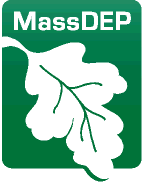 Purpose and CautionThis cybersecurity incident response plan template is here to help create a basic cybersecurity incident response plan (IRP) or to help think of ways that may improve your current plan.  Each organization is responsible for its actions during an incident and there is no assurance that the advice and steps presented in this template are appropriate for a given situation.How to UseFreely edit this template to match your organization’s needs. Text in blue font is there to highlight content to add and change to black font or as possible suggestions on what to do.  The template is organized into two broad sections, the first is for the actual response and the second is a set of appendices with preparation steps, maintenance steps, and references. Basic Plan FirstIf this is your first version of a written cybersecurity incident response plan, start with the basics of who to contact and when.  Then fill out the plan with more substance over time. Preparation StepsIncident response preparation steps include developing and maintaining this plan, andCataloging assets of your enterprise information technology (IT) and operational technology (OT) systems (e.g. SCADA, DCS, single loop controller, etc.)Identifying internal and external resources to reach out to during an incidentKeeping backups of software, firmware, and important data filesDocumenting and practicing manual control of your water and wastewater operationsHolding tabletop exercises to practice and improve your cybersecurity IRPMore About This Template and AcknowledgementsThis Cybersecurity Incident Response Plan Template was created for the Massachusetts Department of Environmental Protection (MassDEP) under their Small System Technical Assistance, Training and Outreach for Public Water Systems program by Andrew Hildick-Smith of OT Sec, LLC. The goal is to help water and wastewater utilities with operational resilience and specifically with cybersecurity incident response.  While geared towards water and wastewater utilities, this template can be applied and modified for any type of organization.  The content and structure of this plan comes from experience with general emergency planning in the water sector, subsequent work in the sector on OT cybersecurity, and talking to utilities that experienced an incident. The layout is loosely modelled after Information Mapping, but with easier editing in mind. The content is also influenced by various publications and classes, which are included in the Reference appendix, and can be used for further insight. Thanks goes to the late Russell J. Murray, Jr. for his early draft of a utility’s cybersecurity IRP. This template is freely available for anyone’s use.  Current version: 1.1.(Organization Name) Cybersecurity Incident Response Planof (date), approved by (name of manager/executive)Plan Purpose The purpose of the (organization) cybersecurity incident response plan (IRP) is to assist staff in responding to and recovering from an incident involving the enterprise information technology (IT) system and/or the operational technology (OT) system.  Cybersecurity Incident DefinitionA cybersecurity incident is an adverse event or a threat of an adverse event that compromises the confidentiality, integrity, and/or availability of (organization’s) IT or OT systems.Contents	Incident Response	Page	Incident Response Summary Checklist	2	Incident Identification and Severity	3	Notifications and Contacts	5	Response Team	7	Response Steps	8	Recovery	9AppendixPreparation Steps	10Status and Incident Action Plan	14Draft Communications Language	15Chain of Custody Form	16Data Logging	17Forensic Imaging	18Incident After Action Report	19Incident Command System Overview	20Cybersecurity Incident Response Plan Template – Introduction	21Acronyms and Common Cybersecurity Terms	22Incident Response References	24Incident Response Resources and Miscellaneous Resources	25Paper Copies of the PlanIn case a cybersecurity incident makes our computer systems unusable, we keep paper copies of this plan in the following locations:X, Y and Z  Because of the sensitive nature of the information in this IRP, all electronic and paper copies are securely stored, and distribution of the plan is carefully restricted.Incident Response Summary ChecklistSummary ChecklistThis checklist provides a summary of basic response steps.  A minor incident may only involve the first four.  The order of, or number of steps may be different than this depending on the situation.Identification and Severity_____	Incident identified by internal staff or external source_____	All participants should begin to take notes on their actions and observations_____	Initial assessment_____	Categorize severity of incident _____	Report initial findings to internal staff and external resources as appropriateIncident Response_____	Assemble the incident response team_____	Isolate known contaminated/breached computers by disconnecting from network_____	Retrieve asset inventory and network diagrams_____	Identify extent and nature of the breach_____	Provide updates to appropriate parties as more is learned and at determined intervals_____	Seek additional external assistance as needed for threat hunting_____	Identify the source of the breach and the mechanism, to prevent a repeat incident_____	Continue to provide updates as more is learnedRecovery_____	Determine the priority order for rebuilding systems_____	Check spares inventory_____	Purchase required hardware and software_____	Bring out backups and configuration documentation_____	Rebuild systems from scratch or decontaminate as appropriate_____	Harden, patch and/or remediate the identified vulnerability_____	Reintroduce restored system components and services_____	Regularly communicate restoration status and anticipated timeline to stakeholders_____	Monitor system status during restoration for reinfection or return intrusions_____	Notifying all contacted parties on closure and resolution of the incidentLessons Learned_____	At the end of the incident, pull everyone together for a lessons-learned session_____	Document the incident, the lessons learned and collect copies of everyone notes_____	Update the Cybersecurity Incident Response Plan.Incident Identification and SeverityIncident AwarenessAwareness of a potential incident may come from a variety of sources including:Declaration by the threat actorUnusual system behavior recognized by end users of the IT system, operators of the OT system, and any internal cybersecurity protective software.Warnings can also come from outside organizations such as CISA, the local fusion center, other water utilities, vendors, the FBI, etc.Problem IndicationsPossible indications of an incident include:Active alerts from antivirus/anti-malware software, anomaly detection software, etc.Unusual client, server, or network log activityLog modifications or other abnormalitiesSlow network responseSystem crashesUnusual network trafficOdd behavior by the OT systemRansomware note from a threat actorInitial Analysis		Distinguishing non-threatening events from cybersecurity incidents can take time.  Declaring whether there is a real cybersecurity incident, and its extent is difficult and may take several hours involving some of the following activities:Studying firewall logs, PC operating system logs (Event Viewer), OT/SCADA Human Machine Interface (HMI) logs, security software logsReviewing physical security access logs and looking for signs of forced entryIdentifying an indicator of compromise (IOC) and looking for it across all systemsPhysically visiting every facility to inspect computers and equipment conditionEvent correlation by comparing time stampsReviewing router statisticsReviewing OT / SCADA parameter trendsRevisiting network drawings for clues on accessChecking for public reports and blogs on similar incidentsObtaining expert help from commercial cybersecurity services, the FBI, CISA, the local Fusion Center, etc.Asking operators, IT staff, OT staff, and administrative staff about unusual system behaviorTrying to distinguish between malicious action and unintentional errorIncident Identification and Severity, cont.Incident Severity Level ClassificationOnce a cybersecurity incident has been identified and the extent of the problem has been tentatively determined, we need to classify the incident severity level to help guide our response and who to notify.  This is a relative quick step.  As we learn more about the incident over time, we will want to reassess the severity level and our actions.  (The following examples and possible response steps should be customized for your organization) Notifications and ContactsInternal ContactsThis is a maintained list of internal contacts:			Internal contacts last checked and updated on:  (date)Mass DEP Regional Office ContactsNote: Massachusetts PWSs are required to notify MassDEP and their local Board of Health as soon as possible, but not more than 2 hours after obtaining knowledge of a potential or actual Emergency in accordance with 310 CMR 22.15(9)(b)1. See MassDEP “Appendix O- Handbook for Water Supply Emergencies”.  Web link to document listed in Appendix K below.Check for updated DEP Regional Office contacts at: https://www.mass.gov/service-details/drinking-water-program-public-notification-emergency-contacts 			Mass DEP Regional Office Contacts last checked and updated on:  7/20/2022Notifications and Contacts, continuedExternal ContactsThis is a maintained list of external contacts.				External contacts last checked and updated on:  (date)Response TeamIncident Response TeamThere are a wide variety of roles that can be assigned to respond and recover from a cybersecurity incident.  The following is a list of possible roles with individuals assigned to them.  Vacations and leaves of absence require identifying alternates.  Response resources can be stretched if the incident has public safety implications and around-the-clock staffing is needed for multiple days.  Depending on the size of the organization, single individuals may be assigned multiple roles.  Response StepsResponse GoalThe overarching goal of the whole incident response is to:Maintain (water/wastewater) service at the highest level possible and to safely restore IT and OT systems in a way that prevents a recurrence of a similar incident.Possible Response StepsAll individuals participating in the response should take notes on what they see and do.  Taking photographs can be a big help in documenting screens, etc.Assemble the incident response team, consider using out-of-band communicationsIsolate known contaminated/breached computers by disconnecting from networkIsolate infected and breached computers by disconnecting network cables and disabling Wi-Fi connections, or possibly by disconnecting switchesIsolate infected and breached networks or subnetworks by disconnecting routersIn all cases, try to keep the equipment powered on to preserve forensic evidence that would be lost if the equipment is turned off or unpluggedRetrieve asset inventory and network diagramsIdentify extent and nature of the breachProvide updates to appropriate parties as more is learned and at determined intervalsSeek additional external assistance as needed for threat hunting or other skillsIdentify the source of the breach and the mechanism, to prevent a repeat incidentContinue to provide updates as more is learnedSpecific Responses Based on Incident TypeSome responses are specific to the incident type.Ransomware – Have a high-level discussion on whether to pay a ransomBEC / VEC – Contact your bank and the FBI.  The FBI has a good record of recovering money if the illicit electronic fund transfer happened within 72 hoursInsider Threat – Work with HR and legalAdvanced Persistent Threat / State Actor - Contact CISA or the FBI for assistanceWater / Wastewater Manual OperationsIf the OT system has failed or needs to be disconnected to restore it, manual operations of the water / wastewater system may be necessary.  Be sure to contact the regulatory agency.RecoveryPossible Recovery StepsSystem recovery is difficult and time consuming.  Here are some basic steps.Determine the priority order for rebuilding systemsCheck spares inventoryPurchase required hardware and softwareBring out backups and configuration documentationRebuild systems from scratch or decontaminate as appropriateHarden, patch and/or remediate the identified vulnerabilityReintroduce restored system components and services sequentiallyRegularly communicate restoration status and anticipated timeline to stakeholdersMonitor system status during restoration for reinfection or return intrusionsNotifying all contacted parties on closure and resolution of the incidentAppendix A – Preparation StepsPreparation StepsThis is the most time-consuming part of a cybersecurity incident response plan.  The more time you spend on the following topics the better off your response and recovery will be.  On the right-hand side, opposite some of the topics is a very rough estimate of how much time they might take.  You may choose to refine these values to help with budgeting time, or to just delete them.  Some topics have an optional entry for when you last completed the activity.Maintaining the IRP			( ~ 5 – 15 hrs./yr. )Once you have developed a basic incident response plan, maintaining it requires at least an annual:Review and update of contact information and incident response team membersUpdating other parts of the plan to reflect IT and OT system changes.Look to improve the plan over timeExternal Resources 			( ~ 5 – 100 hrs. / yr. )External resources can be essential for incident response.  Keep in touch with CISA, FBI and other agencies’ points of contactProcure or maintain cybersecurity insurance contract if appropriateProcure or maintain an incident response retainer contract if appropriateTalk to other utilities to see if response resources could be pooled or sharedIT and OT BackupsThe importance of backups does not need to be stated.  Make sure you are backing up and documenting what you will need to restore your system if everything is compromised.  This can include:DataSoftwareFirmwareDevice configurationCritical OT set pointsKeep backup media off site and off the network.  You may choose to encrypt it.Appendix A  –  Preparation Steps, continuedRestoration Priorities			( ~ 1 - 6 hrs. )Identify your system restoration priorities.  Think through the internal and external IT and OT services you could lose and rank them in order of restoration priority.  Some steps may be dependent on others.  Critical parts of the OT system Payroll functionality Revenue collection…Reloading Operating Systems Preparations  	( ~ 1 – 3 hrs. per USB )There is a good chance that you will want to wipe and reimage computers and servers that have been infected or compromised, before putting them back in service.  Here are two possible options for reinstalling Windows 10 on wiped drives that you can do ahead of time:Using new USB thumb drives and a clean computer, follow Microsoft’s directions to “create a recovery drive” which should include the system’s drivers.  This approach should only be used for reimaging the same make and model of computer.Using new USB thumb drives, go online to “create Windows 10 installation media” per Microsoft’s directions.  Consider creating a number of these drives in proportion to the number of systems you might need to restore.  So, if you have 100 computers, you might want to create 10 Installation media drives so multiple people can be working on this part of restoration simultaneously.  After reinstalling the operating system, you will need to download device drivers from your computer manufacturer.			Windows 10 restoration media created on:  (date)With both approaches you may need to access the computer’s UEFI (bios) to allow the system to boot from the USB thumb drive.  Note that some malware can persist in a drive’s firmware or a computer’s UEFI firmware and reinfect the contents of a hard disk drive (HDD) or solid-state drive (SSD) that has been wiped and reloaded.  This is considered very uncommon because of the difficulty to achieve it.  However, if this is a concern, new drives or new computers should be considered. (Add pre-incident preparation requirements for restoring other operating systems or devices)IT and OT Restoration PracticeEven the relatively simple sounding step of wiping a hard drive and reinstalling the operating system can cause headaches.  Find time to incrementally practice and document your various hardware, software, firmware and data restoration steps.  (Add an Appendix with the technical step-by-step instructions for critical computer and device restoration)Appendix A  –  Preparation Steps, continuedSpare PartsWhat IT and OT devices are critical?  If they get “bricked”, do you have enough spares to get systems up and running?  Even something as simple as a PC may take a while to procure with supply chain issues.  Consider keeping on hand spare parts that might need including PCs, laptops, tablets, servers, hard disk drives, solid state drives, programable logic controllers (PLCs), routers, managed switches, etc.  For some equipment, firmware versions matter for compatibility.If you pull a spare part for a new project or normal failure replacement, be sure to restock.			Inventory as of:  (date)Manual System ControlOne of the best defenses against a successful cybersecurity attack against a utility’s OT control system, is being able to seamlessly shift from automated control to manual control.  If full manual control is not possible, there may be ways to manually operator important parts of a distribution, collection, or treatment system.  Identify system operations that require a functioning Human Machine Interface and/or PLC.  Perhaps the system can be redesigned to isolate and protect the PLC from attack? Perhaps there is a way to temporarily and safely remove interlocks?  If a water system can manually provide flow and pressure but not full treatment, at least firefighting is possible, and treatment could perhaps be covered by a boil order?  Practicing manual control is a valuable exercise but must be done carefully to prevent creating problems.  Be sure to coordinating with your regulatory agency before doing so.  (Add an Appendix or reference a separate document that details how to operate the water or wastewater system manually.)Training and Exercise RecordAnnual training of staff on this incident response plan is important to its success.  Keep a record of training activities and who participated.Appendix A  –  Preparation Steps, continuedJump BagA jump bag is for equipment and tools that could be handy for an incident response.  An organization may have one or more jump bags that might contain things like:Hardware – multiple new USB thumb drives, hard disk drives or solid-state drives with USB or SATA interfaces, network tap, clean laptop, tool set with Philips head and Torx screw drivers, patch cable, cross-over cable, router cables, OT device cables, and flashlight.Software – pre-burned CD or DVD with binaries of critical operating system executables such as , or on USB Thumb drive with write protect switch, SysInternals, image copying software, forensics softwareSupplies – blank notebooks, pens, permanent markers, this IRP, extra copies of chain-of-custody form, extra copies of Incident Action Plan, aspirin/Tylenol, anti-static evidence bags, desiccants, (If you create a jump bag, use the above space to list the intended contents and its location)			Jump bag created or last inventoried on:  (date)Independent Monitoring and AlarmingIf the OT system is compromised or it fails for any reason, manual operation of the water or wastewater system can be greatly aided by pre-installing an independent logging system that tracks critical values such as tank levels, system pressure, chemical feed rates, water quality parameters.  This may not be too expensive to do.  A secondary benefit is that critical parameter alarms from the OT system and the independent monitoring system can be compared.  If a high or low alarm comes in on the independent system but not the OT system, then there may be an instrument problem, a communications or cybersecurity incident with the attackers masking an OT value.Ransomware DiscussionStaff and managers should discuss ahead of time how they plan to respond to ransomware.  Are there any conditions that a ransom might be paid?  If so, document how to quickly procure various types of digital currency such as Bitcoin or Ethereum, and consider identifying service providers that specialize in negotiating cybersecurity ransoms.Appendix B  –  Status and Incident Action PlanStatus and Incident Action Plan ReportThis is very loosely based on FEMA’s incident action plan and should be used to document incident status for briefing purposes and to organize the response.  Try to establish a fixed update frequency.Team Lead: _____________________________________________   Date: ____________   Time: __________Water/wastewater system impacts or potential impacts:Status of IT and OT Systems:Active Incident Response Team Members:Incident Objectives (specific, measurable, action-oriented, realistic, time-sensitive):Actions, Strategies and Tactics:Work Assignments:Appendix C  –  Draft Communications LanguageDraft Communications LanguageBasic draft messages for the press or staff can be prepared for a variety of cybersecurity incidents to help in the crunch of an incident.  Even outlines can be an aid.…Appendix D  –  Chain of Custody FormChain of Custody FormDigital evidence from a cybersecurity incident may be use for technical investigations to understand what happened to prevent a repeat of the same breach.  It may also be used in legal proceedings.  A very high standard of data handling and copying is required for legal evidence, which is beyond the scope of this document.  This basic version of a chain of custody form is to help keep track of who has handled the evidence.Description of Digital Evidence Source  (e.g. disk image from server X, files from PLC Y, memory image from PC w/ID # locate in, etc.)Description of Digital Evidence Media  (e.g. original hard drive, original solid state drive, copy made to a new USB drive using a particular technique and tools, etc.)  Evidence Stored In  (e.g. tape sealed plastic bag with air holes, in a box, loose, etc.)Handed Over ByName: __________________________________________________Organization: ____________________________________________Signature: _______________________________________________    Date: _______________Received ByName: __________________________________________________Organization: ____________________________________________Signature: _______________________________________________    Date: _______________Appendix E  –  Logs and Traffic CaptureEvent LogsKeeping logs helps with incident response and recovery.  Experienced cybersecurity forensics analysts can use logs to understand what happened and to identify what to harden to prevent it from happening again.  Staff, vendors and/or consultants can identify what devices and systems are currently storing logs and for what duration.  They may include firewalls, routers, switches, HMI software, PCs, servers, etc.  (A basic list of active logging devices could be recorded here or in a new Appendix)Windows LogsWindows PCs and servers are a great source of security and event logs.  The UK’s National Cyber Security Centre (NCSC) has a projected called “Logging Made Easy” with advice for low-resourced organizations.  Actual configuration advice is available from Microsoft Longer term, consolidating your logs into a security information and event management (SIEM) solution will help experienced incident responders investigate what happened and may help keep an adversary from modifying logs.Traffic CaptureIf there is not an existing cybersecurity system gathering network traffic, traffic at critical points in the OT system or between the OT and IT systems can be collected inexpensively using network taps and less expensive computers.Appendix F  –   Forensic ImagingForensic ImagingForensic analysis is outside the scope of this document, but memory forensic imaging can be very valuable to an analyst.  The current volatile memory of important computers and representative computers can be captured for future comparison against the same compromised computer or standard configuration computer.  This section introduces a couple of approaches for capturing a volatile memory image. …Appendix G  –   Incident After Action ReportIncident After Action ReportAn Incident After Action Report captures the details of an incident and presents the lessons learned that can be incorporated into future training and into the updated Cybersecurity Incident Response Plan.  Here are some elements to consider including:…Appendix H  –   Incident Command System OverviewIncident Command System (ICS)The Incident Command System (ICS) is promoted by the Federal Emergency Management Agency (FEMA) and is used as a framework by utilities in responding to emergencies.  There are advantages to using ICS for cybersecurity incidents if the utility’s staff is already familiar with it.  If it is a new concept to staff, it is one more thing to learn and the focus should probably be on cybersecurity.  Here are some basic terms and concepts that might be useful as a reference.  The Incident Action Plan is worth paying attention to. ICS Terms… ICS Concepts…Incident Action Plan…	Appendix I  –  Public Water Supply Cybersecurity Incident Response Plan TemplatePurpose and CautionThis cybersecurity incident response plan template is here to help create a basic cybersecurity incident response plan (IRP) or to help think of ways that may improve your current plan.  Each organization is responsible for its actions during an incident and there is no assurance that the advice and steps presented in this template are appropriate for a given situation.How to UseFreely edit this template to match your organization’s needs. Text in blue font is there to highlight content to add and change to black font or as possible suggestions on what to do.  The template is organized into two broad sections, the first is for the actual response and the second is a set of appendices with preparation steps, maintenance steps, and references.Basic Plan FirstIf this is your first version of a written cybersecurity incident response plan, start with the basics of who to contact and when.  Then fill out the plan with more substance over time. Preparation StepsIncident response preparation steps include developing and maintaining this plan, andCataloging assets of your enterprise information technology (IT) and operational technology (OT) systems (e.g. SCADA, DCS, single loop controller, etc.)Identifying internal and external resources to reach out to during an incidentKeeping backups of software, firmware, and important data filesDocumenting and practicing manual control of your water and wastewater operationsHolding tabletop exercises to practice and improve your cybersecurity IRPMore About This Template and AcknowledgementsThis Cybersecurity Incident Response Plan Template was created for the Massachusetts Department of Environmental Protection (MassDEP) under their Small System Technical Assistance, Training and Outreach for Public Water Systems program by Andrew Hildick-Smith of OT Sec, LLC. The goal is to help water and wastewater utilities with operational resilience and specifically with cybersecurity incident response.  While geared towards water and wastewater utilities, this template can be applied and modified for any type of organization.  The content and structure of this plan comes from experience with general emergency planning in the water sector, subsequent work in the sector on OT cybersecurity, and talking to utilities that experienced an incident. The layout is loosely modelled after Information Mapping, but with easier editing in mind. The content is also influenced by various publications and classes, which are included in the Reference appendix, and can be used for further insight. Thanks goes to the late Russell J. Murray, Jr. for his early draft of a utility’s cybersecurity IRP. This template is freely available for anyone’s use.  Current version: 1.1.Appendix J  –  Acronyms and Common Computer TermsAcronymsSome abbreviations and acronyms used in the cybersecurity world. Appendix J  –  Acronyms and Common Cybersecurity Terms, continuedCommon Cybersecurity TermsHere are some common terms used in cybersecurity.Appendix K  –  Incident Response ReferencesAPPA, Public Power Cyber Incident Response Playbook, https://www.publicpower.org/system/files/documents/Public-Power-Cyber-Incident-Response-Playbook.pdf, August 2019 Carnegie Mellon Information Security Office, Computer Security Incident Response Plan, https://www.cmu.edu/iso/governance/procedures/docs/incidentresponseplan.pdf, May 2016 Center for Internet Security, Cyber Incident Response Information Technology Standard, https://www.cisecurity.org/wp-content/uploads/2020/06/Cyber-Incident-Response-Standard.docx, June 2020 Center for Internet Security / MS-ISAC / NIST, Policy Template Guide, https://www.cisecurity.org/wp-content/uploads/2021/11/NIST-Cybersecurity-Framework-Policy-Template-Guide-v21.11.Online.pdf, November 2021CISA, Cybersecurity Incident & Vulnerability Response Playbooks, https://www.cisa.gov/sites/default/files/publications/Federal_Government_Cybersecurity_Incident_and_Vulnerability_Response_Playbooks_508C.pdf, November 2021EPA, Incident Action Checklist – Cybersecurity, https://www.epa.gov/sites/default/files/2017-11/documents/171013-incidentactionchecklist-cybersecurity_form_508c.pdf, February 2021Federal Trade Commission, Data Breach Response, A Guide for Business, https://www.ftc.gov/business-guidance/resources/data-breach-response-guide-business, May 2019FEMA, Incident Action Plan Guide, https://www.fema.gov/sites/default/files/2020-07/Incident_Action_Planning_Guide_Revision1_august2015.pdf, August 2015Healthcare and Public Health Sector Coordinating Councils, Health Industry Cybersecurity Operational Continuity – Cyber Incident, https://healthsectorcouncil.org/occi/, May 2022 Massachusetts Department of Environmental Protection, Cybersecurity Incident Response Plan Template v.1.0, Word document, July 2022Natural Resources Canada, IACS Cyber Security Incident Response Playbook, https://s3.ca-central-1.amazonaws.com/medias.bba.ca/documents/pdf/BBA_Cybersecurity_final7.pdf, March 2022NIST, SP800-61 rev.2, Computer Security Incident Handling Guide, https://nvlpubs.nist.gov/nistpubs/specialpublications/nist.sp.800-61r2.pdf, August 2012.SANS, SEC504: Hacker Tools, Techniques, and Incident Handling class, https://www.sans.org/cyber-security-courses/hacker-techniques-incident-handling/,  2022Appendix L  –   Incident Response Resources and Miscellaneous ResourcesIncident Response ServicesMS-ISAC:  free incident response services possible including log analysis, malware analysis, computer forensics, development of a mitigation and recovery strategy as well as network and application vulnerability scanning. Requests for these services can be requested by calling 1-866-787-4722 or sending an email to soc@msisac.org.CISA:  assistance depending on the incident and availability of resources (focused on the asset)FBI:  assistance depending on the incident and availability of resources (focused on the threat)Incident Response Tabletop Exercises“Backdoors & Breaches, Incident Response Card Game”, ~ $20, https://www.blackhillsinfosec.com/projects/backdoorsandbreaches/  CISA Water scenario and template: https://www.cisa.gov/sites/default/files/publications/Water%20Wastewater%20Cyber%20CTEP%20%28JUNE%202021%29%20Situation%20Manual_FINAL_508.docx, June 2021.CISA custom exercise engagement: cisa.exercises@cisa.dhs.gov (6+ months lead time)FEMA holds tabletop cybersecurity exercises.  You can request to be an observer by contacting their Emergency Management InstituteMassDEP Resources MassDEP Appendix O- Handbook for Water Supply Emergencies,  https://www.mass.gov/doc/guidelines-for-public-water-systems-appendix-o-handbook-for-water-supply-emergencies-0/download MassDEP posters with cybersecurity tips to help keep your systems secure,  https://www.mass.gov/info-details/public-drinking-water-system-operations#cybersecurity- Mitigation GuidanceAustralian Cyber Security Centre –  Essential Eight controlsAWWA –  Water Sector Cybersecurity Risk Management Guidance & Cybersecurity Tool Center for Internet Security –  Top 20 ControlsCISA, FBI, EPA, NSA - Joint Cybersecurity Advisory “Ongoing Cyber Threats to U.S. Water and Wastewater Systems”, https://www.cisa.gov/uscert/ncas/alerts/aa21-287a NIST –  Cybersecurity Framework v.1.1NIST –  SP 800-82 Rev.3, Guide to Operational Technology (OT) Security (2022 Draft)WaterISAC –  15 Cybersecurity Fundamentals for Water and Wastewater UtilitiesAppendix M  –   Incident Response Resources and Miscellaneous Resources, continuedOrganizations to Consider JoiningE-ISAC –  Electricity Information Sharing and Analysis Center open to cross-sector water membersInfraGard –  Loose affiliation with FBI, multi-sector critical infrastructure  (background check required)MS-ISAC –  Multi-State Information Sharing and Analysis CenterMAWARN –  Massachusetts Water/Wastewater Agency Response NetworkWaterISAC –  Water Information Sharing and Analysis Center, monthly security related webinars, twice a week curated threat and vulnerability emails (annual fee, $100 - $7,700 depending on utility size),  https://www.waterisac.org/membership)Security Assessments (free)AWWA Cybersecurity Guidance and Tool –  American Water Works Association self-assessment aidCISA Cyber Hygiene Services –  recurring external vulnerability scans, https://www.cisa.gov/cyber-hygiene-services CISA Phishing Campaign Assessment –  three months of live phishing testsCISA CSET (Cyber Security Evaluation Tool) –  detailed ICS oriented self-assessment aidEPA Cybersecurity Assessment and Technical Assistance – by Horsley Witten, https://www.cisa.gov/cyber-hygiene-services Security Training ResourcesDHS CISA Virtual Learning Platform –  Idaho National Lab SCADA/ICS classesS4 Highway videos –  SCADA/ICS lectures by knowledgeable peopleNICE –  FedVTE, CISA, National Initiative for Cybersecurity Education, all categories; for federal, state, local gov employeesInfoSec Institute  - relatively low cost option (~ $300 / yr.)SANS –  5-day classes with hands-on labs (~ $3k w/ MS-ISAC discount)Threat Intelligence and Vulnerability AnnouncementsCISA Advisories and Alerts –  subscribe  Dale Peterson’s Friday News and Notes – insightful information and opinions on ICS securityHSIN (Homeland Security Information Network) –  for sensitive but unclassified information, submit a request to joint to the Critical Infrastructure COI (community of interest)SANS NewsBites –  twice a week email newsletter with editorial commentsSCADASEC list –  email list with commentary on current ICS events and topicsWaterISAC Security and Resilience Update – twice a week summary on cybersecurity and all hazards, as well as training opportunitiesSeverityExample Symptoms, Impact and ExtentPossible Response StepsLowCybersecurity software such as antivirus identifies a known virus on a single end user’s computer and can quarantine or remove itNotify senior IT personResearch likely cause and remediate across the boardKeep staff aware of phishing attemptsLowEnd user reports unsuccessful standard phishing attemptsNotify senior IT personResearch likely cause and remediate across the boardKeep staff aware of phishing attemptsLowNotify senior IT personResearch likely cause and remediate across the boardKeep staff aware of phishing attemptsMediumAttempted but unsuccessful business email compromise or vendor email compromiseNotify senior IT person and senior managementShare attempted incident information with financial staff, technical staff, etc.MediumTargeted but unsuccessful phishing attempt against higher value targets such as IT administrators or OT engineers or techniciansNotify senior IT person and senior managementShare attempted incident information with financial staff, technical staff, etc.MediumNotify senior IT person and senior managementShare attempted incident information with financial staff, technical staff, etc.HighRansomwareNotify senior managementAssemble Incident Response TeamNotify the Mass. DEP if water service is disrupted or could beNotify cybersecurity insurance firmReach out to incident response firmContact CISA or FBI if appropriateFollow any breach notification rules such as require by the Health Insurance Portability and Accountability Act of 1996Notify media if appropriateConsider manual operations of water and wastewater facilitiesHighBusiness email compromiseNotify senior managementAssemble Incident Response TeamNotify the Mass. DEP if water service is disrupted or could beNotify cybersecurity insurance firmReach out to incident response firmContact CISA or FBI if appropriateFollow any breach notification rules such as require by the Health Insurance Portability and Accountability Act of 1996Notify media if appropriateConsider manual operations of water and wastewater facilitiesHighIntrusion into the OT system with possible impact to water/wastewater serviceNotify senior managementAssemble Incident Response TeamNotify the Mass. DEP if water service is disrupted or could beNotify cybersecurity insurance firmReach out to incident response firmContact CISA or FBI if appropriateFollow any breach notification rules such as require by the Health Insurance Portability and Accountability Act of 1996Notify media if appropriateConsider manual operations of water and wastewater facilitiesHighDisruption to payroll or revenue collectionNotify senior managementAssemble Incident Response TeamNotify the Mass. DEP if water service is disrupted or could beNotify cybersecurity insurance firmReach out to incident response firmContact CISA or FBI if appropriateFollow any breach notification rules such as require by the Health Insurance Portability and Accountability Act of 1996Notify media if appropriateConsider manual operations of water and wastewater facilitiesHighCriminal activity such as platform being used for child pornography, drug sales, etc.Notify senior managementAssemble Incident Response TeamNotify the Mass. DEP if water service is disrupted or could beNotify cybersecurity insurance firmReach out to incident response firmContact CISA or FBI if appropriateFollow any breach notification rules such as require by the Health Insurance Portability and Accountability Act of 1996Notify media if appropriateConsider manual operations of water and wastewater facilitiesHighPart of a regional or national incidentNotify senior managementAssemble Incident Response TeamNotify the Mass. DEP if water service is disrupted or could beNotify cybersecurity insurance firmReach out to incident response firmContact CISA or FBI if appropriateFollow any breach notification rules such as require by the Health Insurance Portability and Accountability Act of 1996Notify media if appropriateConsider manual operations of water and wastewater facilitiesHighIntrusion by suspected advanced persistent threat (APT) / state actorNotify senior managementAssemble Incident Response TeamNotify the Mass. DEP if water service is disrupted or could beNotify cybersecurity insurance firmReach out to incident response firmContact CISA or FBI if appropriateFollow any breach notification rules such as require by the Health Insurance Portability and Accountability Act of 1996Notify media if appropriateConsider manual operations of water and wastewater facilitiesHighCompromise of the Domain ControllerNotify senior managementAssemble Incident Response TeamNotify the Mass. DEP if water service is disrupted or could beNotify cybersecurity insurance firmReach out to incident response firmContact CISA or FBI if appropriateFollow any breach notification rules such as require by the Health Insurance Portability and Accountability Act of 1996Notify media if appropriateConsider manual operations of water and wastewater facilitiesHighFBI or other agency reports we have a breachNotify senior managementAssemble Incident Response TeamNotify the Mass. DEP if water service is disrupted or could beNotify cybersecurity insurance firmReach out to incident response firmContact CISA or FBI if appropriateFollow any breach notification rules such as require by the Health Insurance Portability and Accountability Act of 1996Notify media if appropriateConsider manual operations of water and wastewater facilitiesHighOutside organization reports that our email system has been compromised and is being used for phishingNotify senior managementAssemble Incident Response TeamNotify the Mass. DEP if water service is disrupted or could beNotify cybersecurity insurance firmReach out to incident response firmContact CISA or FBI if appropriateFollow any breach notification rules such as require by the Health Insurance Portability and Accountability Act of 1996Notify media if appropriateConsider manual operations of water and wastewater facilitiesHighStolen personally identifiable information (PII)Notify senior managementAssemble Incident Response TeamNotify the Mass. DEP if water service is disrupted or could beNotify cybersecurity insurance firmReach out to incident response firmContact CISA or FBI if appropriateFollow any breach notification rules such as require by the Health Insurance Portability and Accountability Act of 1996Notify media if appropriateConsider manual operations of water and wastewater facilitiesHighNotify senior managementAssemble Incident Response TeamNotify the Mass. DEP if water service is disrupted or could beNotify cybersecurity insurance firmReach out to incident response firmContact CISA or FBI if appropriateFollow any breach notification rules such as require by the Health Insurance Portability and Accountability Act of 1996Notify media if appropriateConsider manual operations of water and wastewater facilitiesNameCell NumberAlternate Contact InformationNotes(Board of Directors)(CEO / Utility Director)(Operations Manager)(IT Manager)(IT technical staff)(OT Manager)(OT technical staff)(Public relations)(Legal staff)(Local representatives)RegionPersonContact InformationNortheastTatyana KarpenkoTatyana.Karpenko@mass.gov, 978-694-3233Melissa PriveteraMelissa.Privetera@mass.gov, 978-694-3403Kristin DivrisKristin.Divris@mass.gov, (978)-694-3260 (Drinking Water Program Chief)CentralPaula CaronPaula.Caron@mass.gov  508-767-2719Andrea LemeriseAndrea.Lemerise@mass.gov,  508-767-2723Bob BostwickRobert.Bostwick@mass.gov, 508-849-4036 (Drinking Water Program Chief)SoutheastKaren DubeKaren.Dube@mass.gov, 508-946-2720Scott SayersScott.Sayers@mass.gov, 508-946-2780Jim McLaughlinjames.m.mclaughlin@mass.gov, 508-946-2805 (Drinking Water Program Chief)WestDouglas PaineDouglas.Paine@mass.gov, 413-755-2281Deirdre DohertyDeirdre.Doherty@mass.gov, 413-755-2148 (Drinking Water Program Chief)OrganizationIndividual’s NamePhone NumberAlternate Contact Information / NotesCommonwealth Fusion Center978-451-3700General phone numberCISA, Region 1Daniel KingRyan BarnesRichard “Rick” RossiRoland “Mike” TetreaultCheri AyoubCT & MA, daniel.king@cisa.dhs.gov ME, ryan.barnes@cisa.dhs.gov NH, richard.Rossi@cisa.dhs.gov RI, roland.tetreault@cisa.dhs.gov VT, cheri.ayoub@cisa.dhs.gov CISA, national888-282-0870https://us-cert.cisa.gov/report  and report@cisa.gov,  asset response(Cybersecurity ConsultantFBI Boston857-386-2000FBI, national855-292-3937CyWatch,  cywater@fbi.gov,  threat response(Insurance Company)Contact very early in incident (Incident Response Firm on retainer)(Legal firm)(Local Board of Health)(Local Police Department)As needed or if required by insurance policyMassDEP, 24 hr.888-304-1133If there is or could be a water system impactMassDEP Regional OfficeIf there is or could be a water system impact (See prior contact category for contact info)MS-ISAC (multi state)866-787-4722soc@msisac.org / Remote assessment assistance may be available if a member(Vendor)WaterISAC866-426-4722analyst@waterisac.org  /  For incident sharingRole TitlePrimary / Alternate and Phone NumbersRole DescriptionTeam LeadDirects the incident response team; sets objectives; ensures regular reports are provided as appropriate to internal and extern constituents; helps identify and deliver needed resources; makes sure response staff get relief when neededTechnical LeadOversees the technical aspect of the responseTechnical SupportProvides hands on capabilities and reports on statusOperations LeadWater or wastewater operations manager, who can assess the criticality of IT and OT system impacts on providing service.  Will potentially direct a switch to manual operations and notify the regulatory authorities such as the state primacy agency of serious or potential serious impacts.Legal SupportEnsures that laws and regulations are followedPublic Relations SupportProvides the one external voice to media if required, helps communicate to internal staffAssistantNote taker for the Team Lead, handy everything personCountSpare PartsStorage LocationTraining / Exercises DescriptionDate(s)Participating Staff(Tabletop Exercise for ransomware)(Incident Response Class)(Forensics Class)(Tabletop Exercise on an OT system failure)AcronymStands ForDescriptionAWIAAmerica’s Water Infrastructure Act of 2018Safe Drinking Water Act update w/ risk assessment sectionBECBusiness Email CompromiseUsing emails to trick a utility into misdirecting electronic funds C2Command and ControlServer(s) used by an adversary to interact w/ victim’s systemCICritical InfrastructureWater is one of 16 CI sectors recognized in the USCIAConfidentiality, Integrity, and AvailabilityA goal of IT cybersecurity is to maintain data CIACIECyber-Informed EngineeringEngineering design with cybersecurity in mindCISACybersecurity and Infrastructure Security AgencyPart of the Department of Homeland SecurityCPSSCyber-Physical Safety SystemProtects infrastructure from damage caused by a cyber attackDCSDistributed Control SystemA control system type, usually within a single plant or campusDMZDemilitarized ZoneArea separating 2 networks that have different levels of trustEDREndpoint Detection and ResponseSecurity software that detects and responses to host attacksERPEmergency Response PlanPart of the AWIA requirement for water utilitiesFOIAFreedom of Information ActLaw providing for disclosure of non-protected federal recordsHMIHuman Machine InterfaceOperator provided display that represents the water processICSIndustrial Control SystemAutomated process control system such as SCADA and DCSINLIdaho National LaboratoryNational energy laboratory that works on cybersecurityIOCIndicators of CompromiseDigital trail of evidence left by cyber adversariesIRPIncident Response PlanWritten guide to help staff respond to a cybersecurity incidentISACInformation Sharing and Intelligence CenterHelps CI sectors with security threat info and resilience ISRPIncident-Specific Response PlanA more focused AWIA response plan, as compared to the ERPITInformation TechnologyHardware and software that runs your business networkLANLocal Area NetworkCovers a fairly small area, often w/ in-house communicationsMFAMultifactor AuthenticationUsing more than just a password to logon to an accountMLMachine LearningType of artificial intelligence using data to improve over timeMSSPManaged Security Services ProviderA firm that monitors the security of your IT or OT systemNISTNational Institute of Standards and TechnologyFederal organization w/ many good cybersecurity standardsOPSECOperations SecurityBeing careful about what you reveal about your systemOSINTOpen-Source IntelligenceInformation about your utility and staff that is on the InternetOTOperational TechnologyHardware and software that runs your process operationsPCSProcess Control SystemsHardware and software to facilitate process automationPIIPersonally Identifiable InformationPrivate information about people that is protected by lawsPLCProgrammable Logic ControllerIndustrial computer used to automate your water processRRARisk and Resilience AssessmentPart of the AWIA requirement for water utilitiesSCADASupervisory Control and Data AcquisitionProcess monitoring and control system with remote sitesSISSafety Instrumented SystemRigorous safety system typically used in hazardous industriesSLAService Level AgreementContractually agreement specifying service quality, etc.SMESubject Matter ExpertsIndividuals with expertise in specific fieldsSSOSingle Sign OnLogging on once, will give you access to multiple servicesTTPTools, Tactics and ProceduresMethods used by cyber adversariesTTXTabletop ExercisePracticing incident response by talking through scenariosVLANVirtual Local Area NetworkA way to provide software defined network segmentationWANWide Area NetworkOver long distances, frequently w/ 3rd party communicationsTermDescriptionAccess ControlThe various ways of limiting user access to a system, including passwordsAdministrative RightsThe highest level of access rights on a computer.  It gives the owner complete control. Business ContinuitySustaining the business or mission of the organization during a severe disruptionControls, SecuritySecurity controls are measures put in place to reduce cyber riskData DiodeSecurity device that only allows data communications in one directionDisaster RecoveryIn the IT world, this typically means activating infrastructure at a backup locationEnd PointUser device connected to a network, such as a computer or a cell phoneFirewallSecurity device that helps you limit data communications to only what is requiredGovernanceOrganizational oversight and control of something, in this case a cybersecurity programHardeningConfiguring a computer or other device to make is less vulnerable to attackHashComputer’s representation of a password, that cannot be converted back to the passwordHoveringMoving your mouse cursor over an Internet link to see the actual destinationJump ServerComputer that is hardened and used as the access point to a more secure network zoneLeast PrivilegeGiving a user only enough access that is required to do their jobMacroComputer code that can be run within Microsoft Office programs and be made maliciousPassword SprayingWhen an adversary tries to apply a few common passwords to multiple user accountsPhishingSocial engineering technique to get a user to open a malicious file or linkPoliciesDocuments describing high level intentProceduresDocuments detailing how to achieve policy goalsRiskLikelihood of a bad outcome. Sometimes seen as Risk = Threat x Vulnerability x ConsequenceRisk ManagementIdentifying risks and determining what to do about them: mitigate, accept, transfer, etc.RouterA network component that directs traffic between local networks and across the internetSandboxTemporary virtual system isolated in your computer’s memory to safely run malicious codeSegmentationProviding some level of separation between different parts of a networkSupply ChainThe external resources that go into supporting your system and operationsSwitchA network component that direct traffic in a local networkTabletop ExerciseA way of practicing incident response by talking through emergency scenariosTest BedComputer network that you used to test new hardware, software, or software patchesThreatThe actor or event that could adversely impact somethingVirusMalicious code that requires a used to take an action before it executesVulnerabilityA weakness that can be taken advantage ofWormMalicious code that can propagate on its own